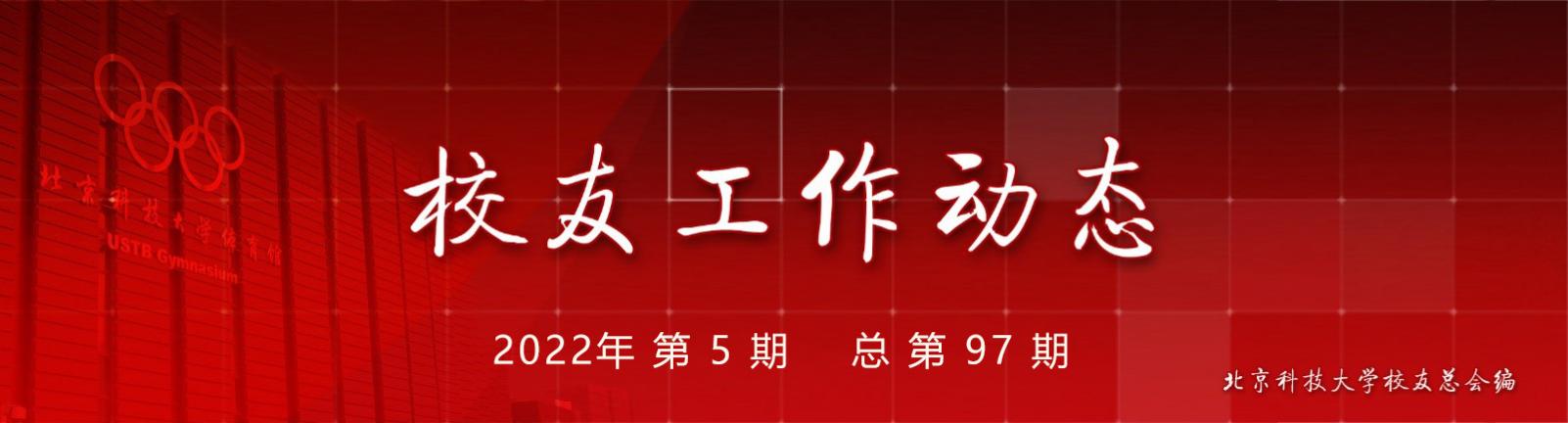 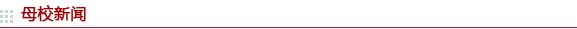 学校召开雄安校区总体规划方案征集项目情况介绍会5月26日上午，学校组织召开北京科技大学雄安校区总体规划方案征集项目情况介绍视频会议。参加会议的有包括王建国院士、庄惟敏院士、梅洪元院士在内的7家应征单位有关负责人及设计师，中国城市规划设计研究院河北雄安分院院长殷会良，北京科技园拍卖招标有限公司负责人；学校副校长、雄安校区建设项目指挥部（以下简称“指挥部”）总指挥郑安阳，资产管理处处长、招采中心主任孟兆磊，指挥部冯建明、郭志恒、仇安兵及有关负责人。会议由指挥部副总指挥金仁东主持。详情点击查看学校举行第十六届“校长奖章”答辩会6月8日，学校第十六届“校长奖章”答辩会通过网络平台顺利举行。副校长郑安阳，党委办公室、校长办公室、宣传部、教务处、研究生院、学生工作部、校团委、招生就业处、国际学生中心和部分学院、研究生培养单位负责同志出席并担任评委，答辩会由学生工作部部长尹兆华主持。详情点击查看学校“全国党建工作样板支部”及“双带头人”教师党支部书记工作室通过验收近日，教育部思想政治工作司公布了第二批“全国党建工作样板支部”建设单位和首批高校“双带头人”教师党支部书记工作室建设单位验收通过名单，我校新材料技术研究院粉末冶金材料加工党支部、计算机与通信工程学院计通研18级第六党支部、外国语学院亚欧语系党支部书记工作室均顺利通过培育创建验收。详情点击查看学校召开2022年毕业生就业创业工作推进会为贯彻落实全国普通高等学校毕业生就业创业工作电视电话会议精神，深入推进我校毕业生就业创业工作，6月9日下午，学校召开2022届毕业生就业创业工作推进会。全体校领导、相关部门负责人、各学院及培养单位院长、书记、专项工作负责人和毕业班辅导员等共同参会。会议由校长杨仁树主持，以线上线下相结合的方式进行。详情点击查看学校获评北京高等学校党的建设和思想政治工作优秀成果奖、创新成果奖近日，北京市委教育工委公布了2018-2020年北京高等学校党的建设和思想政治工作优秀成果、创新成果评选结果，我校“建设“鼎新”领航工作站（党支部） 加强青年人才的政治引领、团结凝聚和发展支持”获评优秀成果二等奖、创新成果奖，“敢为人先出新招 数字马院‘增活力’” 获评优秀成果三等奖。详情点击查看再增20个——我校国家级和北京市级一流本科专业建设点总数增至43个日前，教育部印发《教育部办公厅关于公布2021年度国家级和省级一流本科专业建设点名单的通知》（教高厅函﹝2022﹞14号），正式公布2021年度一流本科专业建设“双万计划”建设点名单。我校推荐的法学、日语、应用化学、车辆工程、测控技术与仪器、无机非金属材料工程、大数据管理与应用、会计学、行政管理、物流工程等10个专业获批2021年度国家级一流本科专业建设点；金融工程、德语、生物技术、人工智能、机器人工程、物联网工程、建筑环境与能源应用工程、环境科学、工程管理、视觉传达设计等10个专业获批2021年度北京市级一流本科专业建设点。详情点击查看教育部张国辉副司长一行调研学校疫情防控和实验室安全工作为深入贯彻落实党中央、国务院和教育部有关决策部署，切实做好校园疫情防控和实验室安全工作，6月13日下午，教育部科学技术与信息化司副司长张国辉一行来校调研疫情防控和实验室安全工作，副校长郑安阳、张卫冬陪同调研。详情点击查看我校国家科学中心栾本利教授当选加拿大国家工程院院士加拿大国家工程院2022年年会（CAE Annual General Meeting 2022）于当地时间6月13日举行，会上正式公布了2022年新增院士名单，我校栾本利教授当选为加拿大国家工程院院士。详情点击查看第八届USTB-DMU孔子学院理事会顺利举行为推进孔子学院发展，6月15日，北京科技大学与英国德蒙福特大学共同召开了第八届USTB-DMU孔子学院理事会视频会议。德蒙福特大学校长Katie Normington，常务副校长Simon Bradbury，我校校长杨仁树，副校长吕昭平参加会议，孔子学院中方院长杨英军主持会议。详情点击查看雄安校区总体规划方案征集设计情况进展顺利6月18日，学校组织召开雄安校区总体规划方案征集设计情况阶段性汇报会。教育部发展规划司基建处处长王长树、教育部学校规建中心副主任邬国强、雄安集团副总经理翟伟、雄安新区规建局副局长潘海霞、中规院雄安研究院院长殷会良及有关负责人；学校党委书记武贵龙，校长杨仁树，副校长郑安阳、闫相斌，相关职能部门负责人及师生代表在主会场参会。会议由项目指挥部副总指挥金仁东主持。详情点击查看学校召开校学位评定委员会十届十一次会议6月21日下午，学校在天工大厦会议室召开校学位评定委员会十届十一次全体委员会议。校学位评定委员会主席、校长杨仁树等20位委员现场出席了会议，4位委员线上出席了会议。会议由校学位评定委员会副主席、副校长王鲁宁主持。	详情点击查看奋进时代征程，熔铸钢铁脊梁——学校举行2022届学生毕业典礼蕙风如薰，骊歌轻起，又一批北科学子即将告别满井，奔赴祖国大地建功立业，开启人生旅途的崭新起点。6月24日上午，北京科技大学2022届学生毕业典礼在求实广场隆重举行。校党委书记武贵龙，校长杨仁树，党委副书记、纪委书记戴井岗，副校长吕昭平，党委副书记孙景宏，副校长郑安阳、张卫冬、闫相斌、王鲁宁，以及相关职能部处和各学院、研究生培养单位的负责同志出席典礼。典礼由郑安阳主持。学校在网络云端对毕业典礼进行同步直播，6000余名2022届毕业生同学，学校教师、家长和各界校友一同在线上参加毕业典礼，共同见证毕业生圆满完成学业、开启人生新旅程的难忘时刻，留存疫情下共克时艰的特殊毕业回忆。详情点击查看我校主办的《矿物冶金与材料学报（英文版）》学术影响力再攀新高6月28日，科睿唯安发布了2021版《期刊引证报告》（JCR2021），我校主办的《矿物冶金与材料学报（英文版）》（International Journal of Minerals, Metallurgy and Materials，简称IJMMM ）影响因子增至3.850，同比增长72.5%，在冶金与冶金工程学科和矿业工程与矿物加工学科均首次进入Q1区（排名前25%），在材料科学综合学科首次进入Q2区（排名前50%）, 总被引频次4491，同比增长45.6%。详情点击查看我校教师翻译的《习近平与大学生朋友们》英文版由巴基斯坦超越地平线出版社出版发行6月24日，《习近平与大学生朋友们》英文版推介会在北京青年宫举行，团中央书记处常务书记汪鸿雁出席并讲话。该书近日由巴基斯坦超越地平线出版社出版发行。本书英文译者、我校外国语学院教师赵晶、李天竹、唐中黎和外国语学院党委书记沈崴受邀参会，学校共青团研究中心王丽莉代表本书编写组与主持人对话分享访谈编写过程中的体会。详情点击查看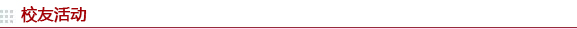 知是行之始 行是知之成—北科大宁波&浙江校友会走进余姚优秀校友企业惠康实业实纪近日，由宁波校友会主办、宁波惠康实业有限公司董事长83级冶金系陈越增校友承办的宁波&浙江校友会走进余姚·优秀校友企业惠康实业的校友会系列活动如期举行。宁波、浙江、温州、经管学院校友会的50余名校友齐聚“阳明故里”余姚，参观了王阳明故居、宁波江丰电子材料股份有限公司和宁波惠康实业有限公司。详情点击查看北科大无锡校友会第一届二次理事会扩大会议召开2022年6月25日，在山川秀丽、人杰地灵的宜兴市召开北京科技大学无锡校友会第一届二次理事会扩大会议。参加会议的有北京科技大学校务委员会副主任、原副校长何民庆，北京科技大学校友会基金会办公室主任何进、苏州校友会会长孙延安，苏州校友丘东、苏州校友蒋国兵，无锡校友会会长高晓峰，名誉会长蒋长虹，秘书长谢晓楠，副会长王永江、李小东、黄化群、吴道新、吴文南，副秘书长李秀清，常务理事龙平、王永贺、李海全、包冬子、柴振军、黎广生、崔兴达、缪亮、汤卫强，理事太铁斌、周卫明、李坤、孙艳春、王云贤等人员。详情点击查看北京科技大学校友总会地  址：北京市海淀区学院路30号  北京科技大学体育馆1号门1113室电  话：（010）62332829  62334622传  真：（010）62332829网  址：http://alumni.ustb.edu.cn邮  箱：xyh@ustb.edu.cn官方微信公众平台：名称：北京科技大学校友总会     微信号：USTB_XYZH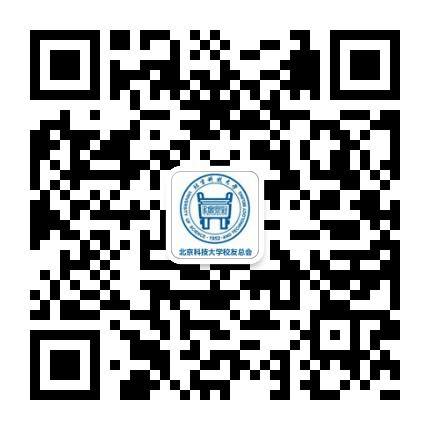 